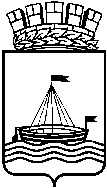 Департамент образования Администрации города ТюмениМуниципальное автономное дошкольное образовательное учреждение детский сад № 39 города Тюмени(МАДОУ д/с № 39 города Тюмени)График работы специалистов в консультационно-методическом пунктеАпрель 2024 годаДатаВремяФ.И.О специалиста02.04.202417.00 Либерт Елена Владимировна-инструктор по физической культуре06.04.202410.00Либерт Елена Владимировна-инструктор по физической культуре08.04.202411.30Кабатова Лариса Анатольевна- музыкальный руководитель11.04.202417.00Кабатова Лариса Анатольевна- музыкальный руководитель18.04.202410.00Ягофарова Анастасия Васильевна педагог- психолог20.04.202410.00Ягофарова Анастасия Васильевна педагог- психолог23.04.202417.00Либерт Елена Владимировна-инструктор по физической культуре27.04.202411.30Либерт Елена Владимировна-инструктор по физической культуре